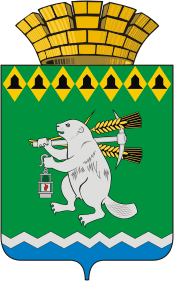 Администрация Артемовского городского округа ПОСТАНОВЛЕНИЕот 19.01.2024                                                                                                 № 53-ПАОб утверждении перечня объектов муниципального имущества Артемовского городского округа, в отношении которых планируется заключение концессионного соглашенияВ соответствии со статьями 16, 51 Федерального закона от 06 октября 2003 года № 131-ФЗ «Об общих принципах организации местного самоуправления в Российской Федерации», частью 3 статьи 4 Федерального закона от 21 июля 2005 года                               № 115-ФЗ «О концессионных соглашениях», в целях привлечения инвестиций в экономику Артемовского городского округа, обеспечения эффективности использования муниципального имущества, руководствуясь статьей 31 Устава Артемовского городского округа,ПОСТАНОВЛЯЮ:Утвердить перечень объектов муниципального имущества Артемовского городского округа, в отношении которых планируется заключение концессионного соглашения (Приложение).Управлению муниципальным имуществом Администрации Артемовского городского округа (Кинзельская Е.П.) разместить перечень объектов муниципального имущества Артемовского городского округа, в отношении которых планируется заключение концессионного соглашения, на официальном сайте Российской Федерации для размещения информации о проведении торгов http://torgi.gov.ru, на официальном сайте Артемовского городского округа в информационно-телекоммуникационной сети «Интернет» в разделе «ЖКХ, муниципальное имущество, предоставление жилья, землепользование и градостроительство» (подраздел «Концессионные соглашения»). Срок - до 01.02.2024.Постановление опубликовать в газете «Артемовский рабочий», разместить на Официальном портале правовой информации Артемовского городского округа (www.артемовский-право.рф), на официальном сайте Артемовского городского округа в информационно-телекоммуникационной сети «Интернет».Контроль за исполнением постановления возложить на первого заместителя главы Артемовского городского округа Черемных Н.А.Глава Артемовского городского округа                                                   К.М. Трофимов